Urząd Miejski w GrudziądzuBiuro Prezydenta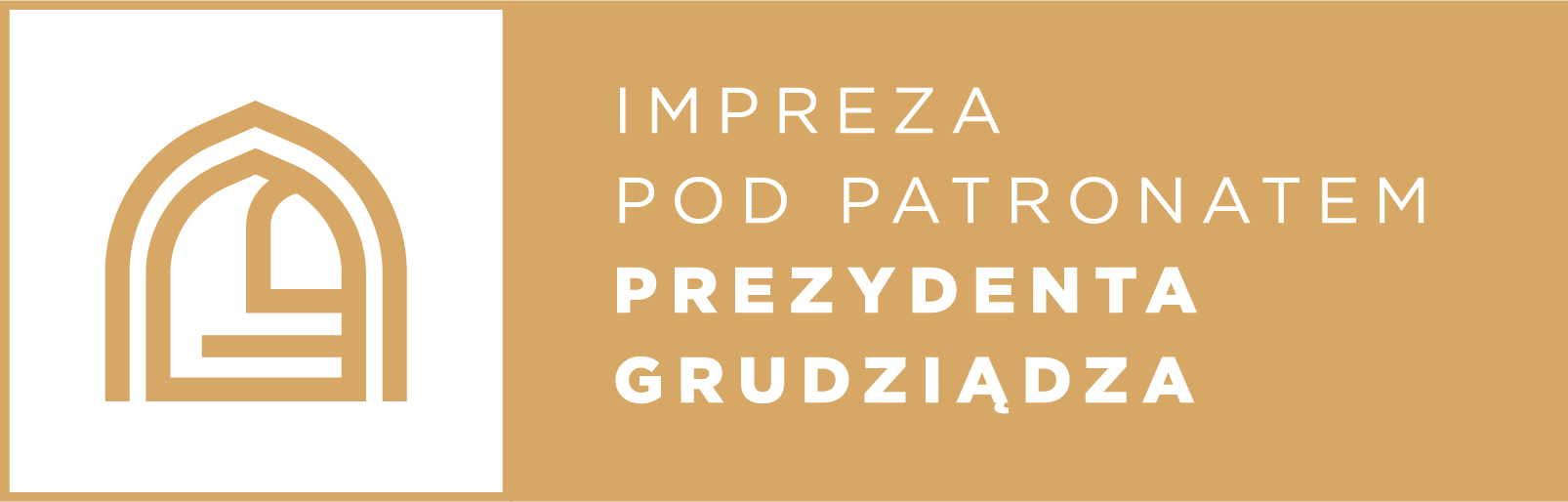 Wniosek o patronat Prezydenta GrudziądzaNr: ………………..*niepotrzebne skreślić……………………………………..Podpis i pieczęć wnioskodawcy……………………………….……………………………(pieczęć wnioskodawcy-organizatora)                                  (data i miejsce)A. Organizator imprezy lub wydarzenia A. Organizator imprezy lub wydarzenia A. Organizator imprezy lub wydarzenia A. Organizator imprezy lub wydarzenia Nazwa wnioskodawcy:Nazwa wnioskodawcy:Nazwa wnioskodawcy:Nazwa wnioskodawcy:Adres:Adres:Adres:Adres:Kod pocztowy:Kod pocztowy:Kod pocztowy:Kod pocztowy:Adres e-mail:Adres e-mail:Adres e-mail:Adres e-mail:Osoba odpowiedzialna za projekt i kontakt z Urzędem Miejskim w Grudziądzu (imię i nazwisko, funkcja, telefon, e-mail, fax):Osoba odpowiedzialna za projekt i kontakt z Urzędem Miejskim w Grudziądzu (imię i nazwisko, funkcja, telefon, e-mail, fax):Osoba odpowiedzialna za projekt i kontakt z Urzędem Miejskim w Grudziądzu (imię i nazwisko, funkcja, telefon, e-mail, fax):Osoba odpowiedzialna za projekt i kontakt z Urzędem Miejskim w Grudziądzu (imię i nazwisko, funkcja, telefon, e-mail, fax):Informacje o organizatorze:Informacje o organizatorze:Informacje o organizatorze:Informacje o organizatorze:
Organizacja / Stowarzyszenie 
Osoba prawnaOsoba fizycznaJednostka organizacyjnaInneKrótka charakterystykaB. Impreza lub wydarzenieB. Impreza lub wydarzenieB. Impreza lub wydarzenieB. Impreza lub wydarzenieNazwaTermin i miejsceCelSposób promocjiCałkowity koszt imprezy/wydarzeniaw tym:środki własnesponsorzy niekomercyjni-instytucjeorganizacje pozarządowe (stowarzyszenia, fundacje)uczestnicyfundusze europejskieinneWspółorganizatorzy, partnerzy, patroni, sponsorzy, członkowie komitetów honorowych lub organizacyjnych oraz inne osoby prawne i fizyczne, których nazwy (nazwiska) lub logo będą publikowane w związku z przedsięwzięciemC. Oczekiwana pomoc z tytułu objęcia patronatemC. Oczekiwana pomoc z tytułu objęcia patronatemC. Oczekiwana pomoc z tytułu objęcia patronatemC. Oczekiwana pomoc z tytułu objęcia patronatemrodzaj pomocyrodzaj pomocyilośćszacowana wartośćD. Zasięg i przewidywana liczba uczestników D. Zasięg i przewidywana liczba uczestników D. Zasięg i przewidywana liczba uczestników D. Zasięg i przewidywana liczba uczestników miejski, gminny, międzygminny, powiatowy, wojewódzki, regionalny, ogólnopolski, międzynarodowy, inny *………………………………………… miejski, gminny, międzygminny, powiatowy, wojewódzki, regionalny, ogólnopolski, międzynarodowy, inny *………………………………………… miejski, gminny, międzygminny, powiatowy, wojewódzki, regionalny, ogólnopolski, międzynarodowy, inny *………………………………………… miejski, gminny, międzygminny, powiatowy, wojewódzki, regionalny, ogólnopolski, międzynarodowy, inny *………………………………………… do 20 osób, do 50 osób, od 50 do 100 osób, od 100 do 500 osób, od 500 do 1000 osób, od 1000 do 5000 osób, pow. 5000 osób *do 20 osób, do 50 osób, od 50 do 100 osób, od 100 do 500 osób, od 500 do 1000 osób, od 1000 do 5000 osób, pow. 5000 osób *do 20 osób, do 50 osób, od 50 do 100 osób, od 100 do 500 osób, od 500 do 1000 osób, od 1000 do 5000 osób, pow. 5000 osób *do 20 osób, do 50 osób, od 50 do 100 osób, od 100 do 500 osób, od 500 do 1000 osób, od 1000 do 5000 osób, pow. 5000 osób *C. Dodatkowe informacje o wnioskodawcyC. Dodatkowe informacje o wnioskodawcyC. Dodatkowe informacje o wnioskodawcyC. Dodatkowe informacje o wnioskodawcyDotychczas zorganizowane przez wnioskodawcę imprezy / wydarzeniaDotychczas zorganizowane przez wnioskodawcę imprezy / wydarzeniaDotychczas zorganizowane przez wnioskodawcę imprezy / wydarzeniaDotychczas zorganizowane przez wnioskodawcę imprezy / wydarzeniaD. ZałącznikiD. ZałącznikiD. ZałącznikiD. Załączniki